[MS-SPSCRWL]: SPSCrawl Web Service ProtocolIntellectual Property Rights Notice for Open Specifications DocumentationTechnical Documentation. Microsoft publishes Open Specifications documentation (“this documentation”) for protocols, file formats, data portability, computer languages, and standards support. Additionally, overview documents cover inter-protocol relationships and interactions. Copyrights. This documentation is covered by Microsoft copyrights. Regardless of any other terms that are contained in the terms of use for the Microsoft website that hosts this documentation, you can make copies of it in order to develop implementations of the technologies that are described in this documentation and can distribute portions of it in your implementations that use these technologies or in your documentation as necessary to properly document the implementation. You can also distribute in your implementation, with or without modification, any schemas, IDLs, or code samples that are included in the documentation. This permission also applies to any documents that are referenced in the Open Specifications documentation. No Trade Secrets. Microsoft does not claim any trade secret rights in this documentation. Patents. Microsoft has patents that might cover your implementations of the technologies described in the Open Specifications documentation. Neither this notice nor Microsoft's delivery of this documentation grants any licenses under those patents or any other Microsoft patents. However, a given Open Specifications document might be covered by the Microsoft Open Specifications Promise or the Microsoft Community Promise. If you would prefer a written license, or if the technologies described in this documentation are not covered by the Open Specifications Promise or Community Promise, as applicable, patent licenses are available by contacting iplg@microsoft.com. License Programs. To see all of the protocols in scope under a specific license program and the associated patents, visit the Patent Map. Trademarks. The names of companies and products contained in this documentation might be covered by trademarks or similar intellectual property rights. This notice does not grant any licenses under those rights. For a list of Microsoft trademarks, visit www.microsoft.com/trademarks. Fictitious Names. The example companies, organizations, products, domain names, email addresses, logos, people, places, and events that are depicted in this documentation are fictitious. No association with any real company, organization, product, domain name, email address, logo, person, place, or event is intended or should be inferred.Reservation of Rights. All other rights are reserved, and this notice does not grant any rights other than as specifically described above, whether by implication, estoppel, or otherwise. Tools. The Open Specifications documentation does not require the use of Microsoft programming tools or programming environments in order for you to develop an implementation. If you have access to Microsoft programming tools and environments, you are free to take advantage of them. Certain Open Specifications documents are intended for use in conjunction with publicly available standards specifications and network programming art and, as such, assume that the reader either is familiar with the aforementioned material or has immediate access to it.Support. For questions and support, please contact dochelp@microsoft.com. Revision SummaryTable of Contents1	Introduction	61.1	Glossary	61.2	References	71.2.1	Normative References	81.2.2	Informative References	81.3	Protocol Overview (Synopsis)	81.4	Relationship to Other Protocols	91.5	Prerequisites/Preconditions	101.6	Applicability Statement	101.7	Versioning and Capability Negotiation	101.8	Vendor-Extensible Fields	101.9	Standards Assignments	102	Messages	112.1	Transport	112.2	Common Message Syntax	112.2.1	Namespaces	112.2.2	Messages	112.2.3	Elements	122.2.4	Complex Types	122.2.4.1	ArrayOf_PortalPropValue	122.2.4.2	_PortalPropValue	122.2.4.3	ArrayOf_PortalItem	132.2.4.4	_PortalItem	132.2.5	Simple Types	142.2.6	Attributes	142.2.7	Groups	142.2.8	Attribute Groups	143	Protocol Details	153.1	Server Details	153.1.1	Abstract Data Model	153.1.2	Timers	163.1.3	Initialization	163.1.4	Message Processing Events and Sequencing Rules	163.1.4.1	EnumerateBucket	163.1.4.1.1	Messages	163.1.4.1.1.1	EnumerateBucketSoapIn	163.1.4.1.1.2	EnumerateBucketSoapOut	173.1.4.1.2	Elements	173.1.4.1.2.1	EnumerateBucket	173.1.4.1.2.2	EnumerateBucketResponse	173.1.4.2	EnumerateFolder	173.1.4.2.1	Messages	183.1.4.2.1.1	EnumerateFolderSoapIn	183.1.4.2.1.2	EnumerateFolderSoapOut	183.1.4.2.2	Elements	183.1.4.2.2.1	EnumerateFolder	183.1.4.2.2.2	EnumerateFolderResponse	183.1.4.3	GetBucket	193.1.4.3.1	Messages	193.1.4.3.1.1	GetBucketSoapIn	193.1.4.3.1.2	GetBucketSoapOut	193.1.4.3.2	Elements	193.1.4.3.2.1	GetBucket	193.1.4.3.2.2	GetBucketResponse	203.1.4.4	GetItem	203.1.4.4.1	Messages	203.1.4.4.1.1	GetItemSoapIn	203.1.4.4.1.2	GetItemSoapOut	203.1.4.4.2	Elements	213.1.4.4.2.1	GetItem	213.1.4.4.2.2	GetItemResponse	213.1.4.5	GetSite	223.1.4.5.1	Messages	223.1.4.5.1.1	GetSiteSoapIn	223.1.4.5.1.2	GetSiteSoapOut	223.1.4.5.2	Elements	223.1.4.5.2.1	GetSite	223.1.4.5.2.2	GetSiteResponse	233.1.4.5.3	Complex Types	233.1.4.5.3.1	_PortalSite	233.1.5	Timer Events	233.1.6	Other Local Events	234	Protocol Examples	244.1	People Search	244.1.1	Data	244.1.2	Full Crawl	245	Security	315.1	Security Considerations for Implementers	315.2	Index of Security Parameters	316	Appendix A: Full WSDL	327	Appendix B: Product Behavior	368	Change Tracking	379	Index	38IntroductionThe SPSCrawl Web Service Protocol allows protocol clients to read the value of item properties for any items on the protocol server.Sections 1.5, 1.8, 1.9, 2, and 3 of this specification are normative. All other sections and examples in this specification are informative.GlossaryThis document uses the following terms:bucket: A collection of items that were requested by a search application during a crawl. An item can be a person, a document, or any other type of item that can be crawled. category: A custom string that is used to group one or more documents. crawl: The process of traversing a URL space to acquire items to record in a search catalog.endpoint: A communication port that is exposed by an application server for a specific shared service and to which messages can be addressed.front-end web server: A server that hosts webpages, performs processing tasks, and accepts requests from protocol clients and sends them to the appropriate back-end server for further processing.globally unique identifier (GUID): A term used interchangeably with universally unique identifier (UUID) in Microsoft protocol technical documents (TDs). Interchanging the usage of these terms does not imply or require a specific algorithm or mechanism to generate the value. Specifically, the use of this term does not imply or require that the algorithms described in [RFC4122] or [C706] must be used for generating the GUID. See also universally unique identifier (UUID).Hypertext Transfer Protocol (HTTP): An application-level protocol for distributed, collaborative, hypermedia information systems (text, graphic images, sound, video, and other multimedia files) on the World Wide Web.Hypertext Transfer Protocol Secure (HTTPS): An extension of HTTP that securely encrypts and decrypts web page requests. In some older protocols, "Hypertext Transfer Protocol over Secure Sockets Layer" is still used (Secure Sockets Layer has been deprecated). For more information, see [SSL3] and [RFC5246].item: A unit of content that can be indexed and searched by a search application.language code identifier (LCID): A 32-bit number that identifies the user interface human language dialect or variation that is supported by an application or a client computer.partition: An area within a shared services database, such as an area that isolates different tenants within a service, or the process of creating such an area in a shared services database. search folder: A collection of related items to be crawled by a search service. Security Support Provider Interface (SSPI): An API that allows connected applications to call one of several security providers to establish authenticated connections and to exchange data securely over those connections. It is equivalent to Generic Security Services (GSS)-API, and the two are on-the-wire compatible.service application: A middle-tier application that runs without any user interface components and supports other applications by performing tasks such as retrieving or modifying data in a database.site: A group of related pages and data within a SharePoint site collection. The structure and content of a site is based on a site definition. Also referred to as SharePoint site and web site.SOAP: A lightweight protocol for exchanging structured information in a decentralized, distributed environment. SOAP uses XML technologies to define an extensible messaging framework, which provides a message construct that can be exchanged over a variety of underlying protocols. The framework has been designed to be independent of any particular programming model and other implementation-specific semantics. SOAP 1.2 supersedes SOAP 1.1. See [SOAP1.2-1/2003].SOAP action: The HTTP request header field used to indicate the intent of the SOAP request, using a URI value. See [SOAP1.1] section 6.1.1 for more information.SOAP body: A container for the payload data being delivered by a SOAP message to its recipient. See [SOAP1.2-1/2007] section 5.3 for more information.SOAP fault: A container for error and status information within a SOAP message. See [SOAP1.2-1/2007] section 5.4 for more information.SQL authentication: One of two mechanisms for validating attempts to connect to instances of SQL Server. In SQL authentication, users specify a SQL Server login name and password when they connect. The SQL Server instance ensures that the login name and password combination are valid before permitting the connection to succeed.Uniform Resource Identifier (URI): A string that identifies a resource. The URI is an addressing mechanism defined in Internet Engineering Task Force (IETF) Uniform Resource Identifier (URI): Generic Syntax [RFC3986].Uniform Resource Locator (URL): A string of characters in a standardized format that identifies a document or resource on the World Wide Web. The format is as specified in [RFC1738].user profile store: A database that stores information about each user profile.Web Services Description Language (WSDL): An XML format for describing network services as a set of endpoints that operate on messages that contain either document-oriented or procedure-oriented information. The operations and messages are described abstractly and are bound to a concrete network protocol and message format in order to define an endpoint. Related concrete endpoints are combined into abstract endpoints, which describe a network service. WSDL is extensible, which allows the description of endpoints and their messages regardless of the message formats or network protocols that are used.XML namespace: A collection of names that is used to identify elements, types, and attributes in XML documents identified in a URI reference [RFC3986]. A combination of XML namespace and local name allows XML documents to use elements, types, and attributes that have the same names but come from different sources. For more information, see [XMLNS-2ED].XML namespace prefix: An abbreviated form of an XML namespace, as described in [XML].MAY, SHOULD, MUST, SHOULD NOT, MUST NOT: These terms (in all caps) are used as defined in [RFC2119]. All statements of optional behavior use either MAY, SHOULD, or SHOULD NOT.ReferencesLinks to a document in the Microsoft Open Specifications library point to the correct section in the most recently published version of the referenced document. However, because individual documents in the library are not updated at the same time, the section numbers in the documents may not match. You can confirm the correct section numbering by checking the Errata.  Normative ReferencesWe conduct frequent surveys of the normative references to assure their continued availability. If you have any issue with finding a normative reference, please contact dochelp@microsoft.com. We will assist you in finding the relevant information. [RFC2119] Bradner, S., "Key words for use in RFCs to Indicate Requirement Levels", BCP 14, RFC 2119, March 1997, http://www.rfc-editor.org/rfc/rfc2119.txt[RFC2616] Fielding, R., Gettys, J., Mogul, J., et al., "Hypertext Transfer Protocol -- HTTP/1.1", RFC 2616, June 1999, http://www.rfc-editor.org/rfc/rfc2616.txt[SOAP1.1] Box, D., Ehnebuske, D., Kakivaya, G., et al., "Simple Object Access Protocol (SOAP) 1.1", W3C Note, May 2000, http://www.w3.org/TR/2000/NOTE-SOAP-20000508/[SOAP1.2-1/2007] Gudgin, M., Hadley, M., Mendelsohn, N., et al., "SOAP Version 1.2 Part 1: Messaging Framework (Second Edition)", W3C Recommendation, April 2007, http://www.w3.org/TR/2007/REC-soap12-part1-20070427/[WSDL] Christensen, E., Curbera, F., Meredith, G., and Weerawarana, S., "Web Services Description Language (WSDL) 1.1", W3C Note, March 2001, http://www.w3.org/TR/2001/NOTE-wsdl-20010315[XMLNS] Bray, T., Hollander, D., Layman, A., et al., Eds., "Namespaces in XML 1.0 (Third Edition)", W3C Recommendation, December 2009, http://www.w3.org/TR/2009/REC-xml-names-20091208/[XMLSCHEMA1] Thompson, H., Beech, D., Maloney, M., and Mendelsohn, N., Eds., "XML Schema Part 1: Structures", W3C Recommendation, May 2001, http://www.w3.org/TR/2001/REC-xmlschema-1-20010502/[XMLSCHEMA2] Biron, P.V., Ed. and Malhotra, A., Ed., "XML Schema Part 2: Datatypes", W3C Recommendation, May 2001, http://www.w3.org/TR/2001/REC-xmlschema-2-20010502/Informative References[MS-TDS] Microsoft Corporation, "Tabular Data Stream Protocol".[MS-WSSFO2] Microsoft Corporation, "Windows SharePoint Services (WSS): File Operations Database Communications Version 2 Protocol".[RFC2818] Rescorla, E., "HTTP Over TLS", RFC 2818, May 2000, http://www.rfc-editor.org/rfc/rfc2818.txt[SOAP1.2-2/2007] Gudgin, M., Hadley, M., Mendelsohn, N., et al., "SOAP Version 1.2 Part 2: Adjuncts (Second Edition)", W3C Recommendation, April 2007, http://www.w3.org/TR/2007/REC-soap12-part2-20070427Protocol Overview (Synopsis)This protocol allows protocol clients to read the value of any item within the context of a site or service application. The following diagram shows data flow between protocol client and protocol server.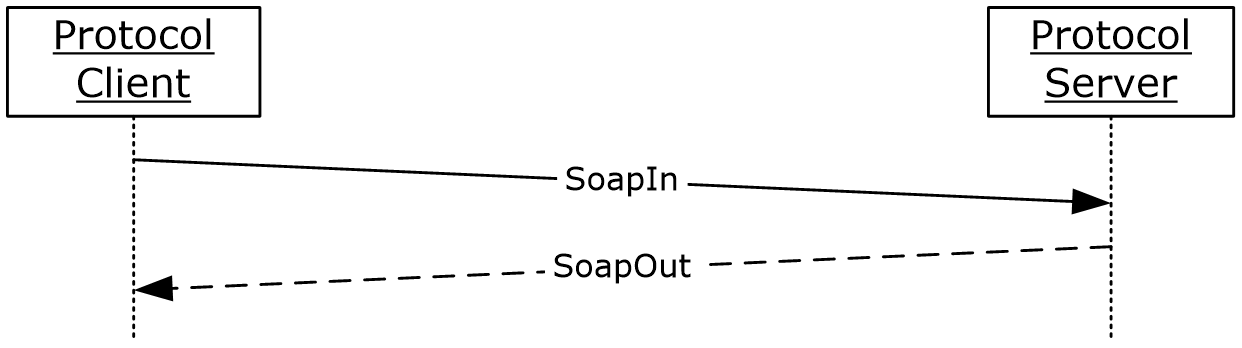 Figure 1: SPS Crawl Web Service Protocol data flow diagram (basic)Additional details about the protocol are displayed in the following figure.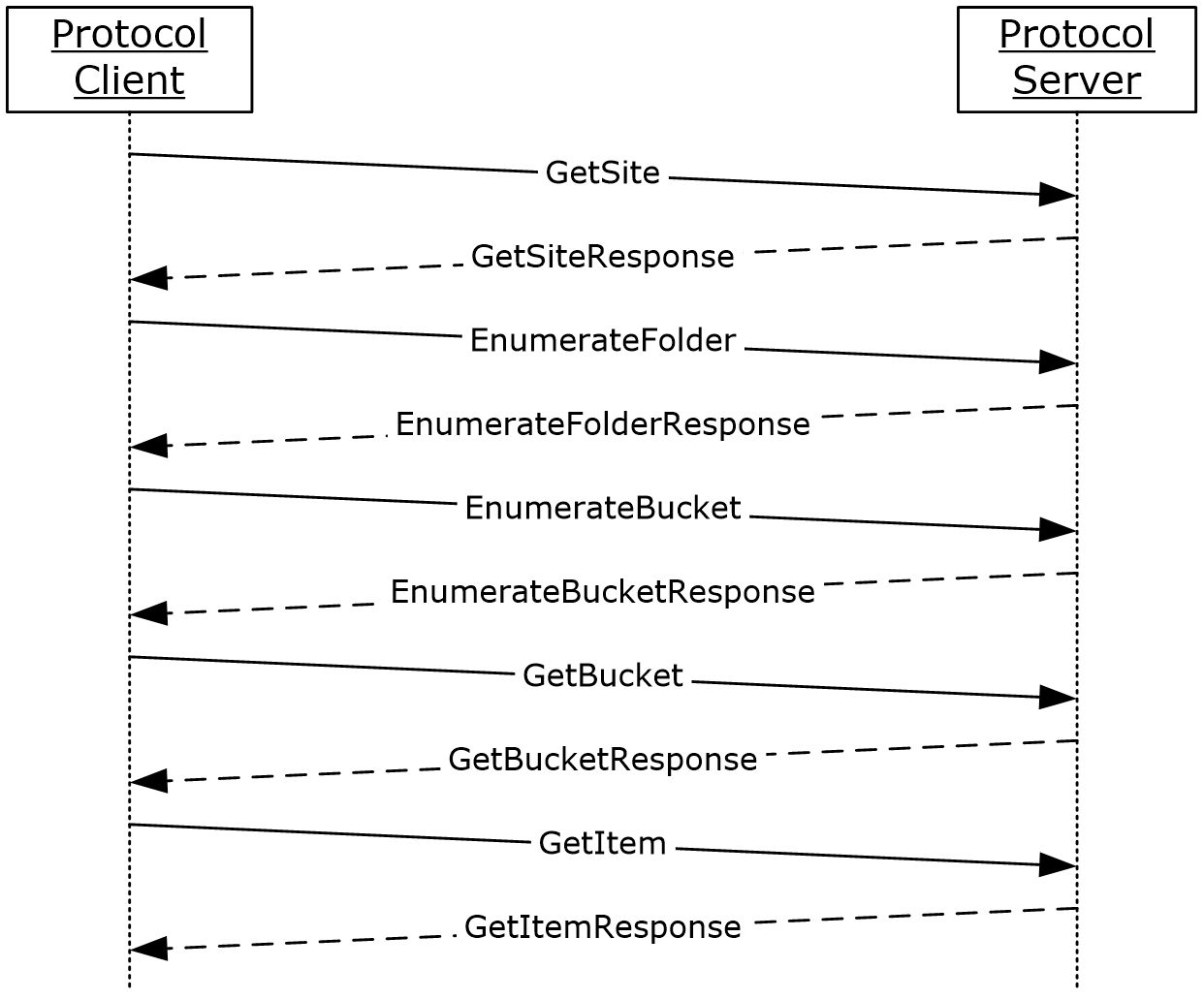 Figure 2: SPS Crawl Web Service Protocol data flow diagram (detailed)The protocol client requests that the protocol server provide information about the site(2). On receiving this information, the protocol client requests that the protocol server provide a list of all search folders. After the protocol server provides information about all the search folders, the protocol client requests that the protocol server enumerate buckets in each search folder. Once this information is provided by the protocol server, the protocol client requests that the protocol server provide details about each item within a bucket.Relationship to Other ProtocolsThis protocol uses the SOAP message protocol for formatting request and response messages, as described in [SOAP1.1], [SOAP1.2-1/2007] and [SOAP1.2-2/2007]. It transmits those messages by using HTTP, as described in [RFC2616], or Hypertext Transfer Protocol over Secure Sockets Layer (HTTPS), as described in [RFC2818].The following diagram shows the underlying messaging and transport stack used by the protocol: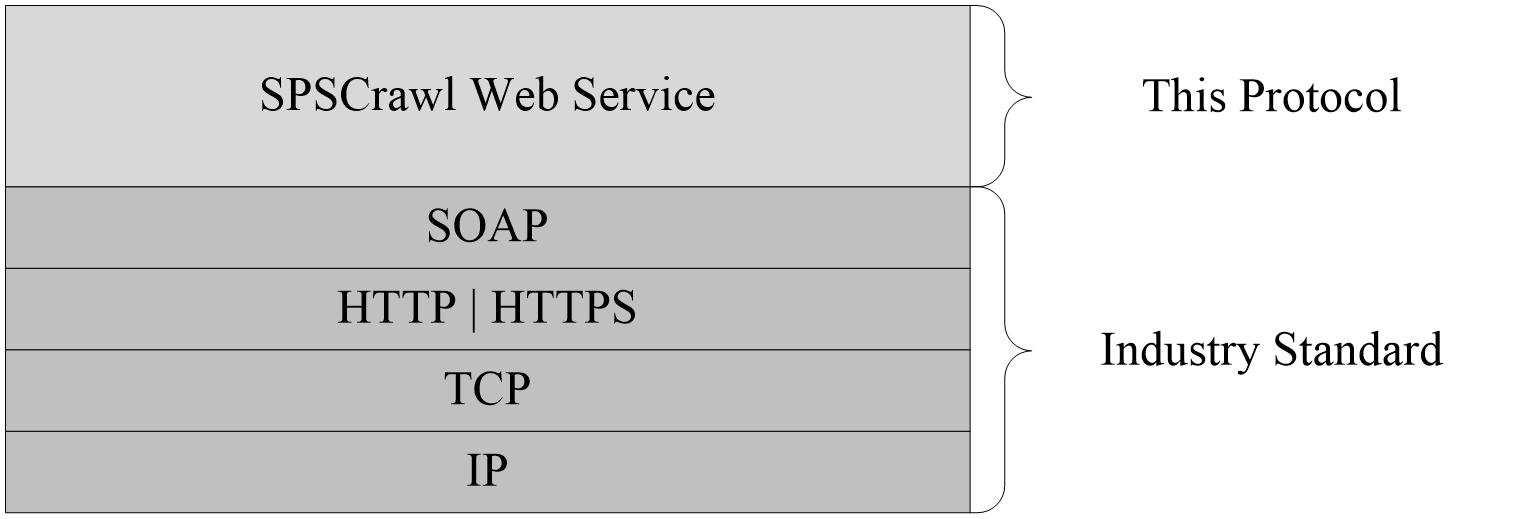 Figure 3: This protocol in relation to other protocolsPrerequisites/PreconditionsThis protocol operates against a protocol server that is identified by a URL that is known by protocol clients. The protocol endpoint is formed by appending SPSCrawl.asmx to the URL of the protocol server, for example: http://www.contoso.com:56737/SharedServices1/_vti_bin/spscrawl.asmx.Applicability StatementThis protocol allows a protocol client to read up to 10 million items.Versioning and Capability NegotiationVersions of the data structures or stored procedures in the database need to be the same as expected by the front-end Web server. If the stored procedures do not provide the calling parameters or return values as expected, the results of the call are indeterminate.The version negotiation process for this protocol is identical to the process described in [MS-WSSFO2] section 1.7.Vendor-Extensible FieldsNone.Standards AssignmentsNone.MessagesIn the following sections, the schema definition might differ from the processing rules imposed by the protocol. The WSDL in this specification matches the WSDL that shipped with the product and provides a base description of the schema. The text that introduces the WSDL might specify differences that reflect actual Microsoft product behavior. For example, the schema definition might allow for an element to be empty, null, or not present but the behavior of the protocol as specified restricts the same elements to being non-empty, not null, and present.TransportProtocol servers MUST support SOAP over HTTP. Additionally, protocol servers SHOULD support SOAP over Hypertext Transfer Protocol over Secure Sockets Layer (HTTPS) for securing communication with clients.This protocol uses the SOAP messaging protocol for formatting requests and responses as specified in [SOAP1.1] section 4 or in [SOAP1.2-1/2007] section 5. Protocol server faults are returned either using an HTTP status code as specified in [RFC2616], section 10, or using a SOAP fault as specified either in [SOAP1.1] section 4.4 or in [SOAP1.2-1/2007] section 5.4.Common Message SyntaxThis section contains common definitions used by this protocol. The syntax of the definitions uses XML Schema as defined in [XMLSCHEMA1] and [XMLSCHEMA2], and WSDL as defined in [WSDL].NamespacesThis specification defines and references various XML namespaces using the mechanisms specified in [XMLNS]. Although this specification associates a specific XML namespace prefix for each XML namespace that is used, the choice of any particular XML namespace prefix is implementation-specific and not significant for interoperability. These namespaces are described in the following table.MessagesThis specification does not define any common WSDL message definitions.ElementsThis specification does not define any common XML Schema element definitions.Complex TypesThe following table summarizes the set of common XML Schema complex type definitions defined by this specification. XML Schema complex type definitions that are specific to a particular operation are described with the operation.ArrayOf_PortalPropValueHolds an array of _PortalPropValue (section 2.2.4.2) elements.<s:complexType name="ArrayOf_PortalPropValue">  <s:sequence>    <s:element name="_PortalPropValue" type="s0:_PortalPropValue" minOccurs="0" maxOccurs="unbounded"/>  </s:sequence></s:complexType>_PortalPropValue: Individual _PortalPropValue (section 2.2.4.2) elements. If a property is of type multistring, the first multistring entry MUST contain the first value of the property. The entries following the multistring entry MUST each contain one of the remaining values, with their type empty, their URI empty, and count set to zero. The total number of the multistring entry and the subsequent entries with their type empty and count set to zero MUST equal the value of the count property of the first multistring entry.If a property is of any other type, it MUST contain the value of that property, as defined in _PortalPropValue (section 2.2.4.2)._PortalPropValueHolds property value information.<s:complexType name="_PortalPropValue">  <s:sequence>    <s:element name="URI" type="s:string" minOccurs="0"/>    <s:element name="Value" type="s:string" minOccurs="0"/>    <s:element name="Type" type="s:string" minOccurs="0"/>    <s:element name="Count" type="s:int"/>    <s:element name="UseLCID" type="s:boolean"/>    <s:element name="LCID" type="s:unsignedInt"/>  </s:sequence></s:complexType>URI: The URI of the requested item. The name of the property. This element MUST be present.Value: The value of the property. This element MUST be present.Type: The type of the property, which MUST be one of the values listed in the following table.Count: The number of the values returned. MUST be 1 if the object type is not multistring; otherwise, the Count of the first multistring entry represents the number of represented values, and count fields of the entries following the first entry are set to zero.UseLCID: Indicates whether localization information is available in the language code identifier (LCID) element for this property.LCID: Indicates localization information. This MUST be a valid LCID if UseLCID is set to true. This parameter MUST be 0 if UseLCID is set to false.ArrayOf_PortalItemHolds an array of _PortalItem elements (section 2.2.4.4).<s:complexType name="ArrayOf_PortalItem">  <s:sequence>    <s:element name="_PortalItem" type="s0:_PortalItem" minOccurs="0" maxOccurs="unbounded"/>  </s:sequence></s:complexType>_PortalItem: An individual _PortalItem (section 2.2.4.4) entry._PortalItemReturns the last modification time for items.<s:complexType name="_PortalItem">  <s:sequence>    <s:element name="ID" type="s:string" minOccurs="0"/>    <s:element name="LastModified" type="s:dateTime"/>  </s:sequence></s:complexType>ID: The identifier of the item that was requested. This element MUST be present.LastModified: The last modification time of the item identified by the ID element.Simple TypesThis specification does not define any common XML Schema simple type definitions.AttributesThis specification does not define any common XML Schema attribute definitions.GroupsThis specification does not define any common XML Schema group definitions.Attribute GroupsThis specification does not define any common XML Schema attribute group definitions.Protocol DetailsIn the following sections, the schema definition might differ from the processing rules imposed by the protocol. The WSDL in this specification matches the WSDL that shipped with the product and provides a base description of the schema. The text that introduces the WSDL might specify differences that reflect actual Microsoft product behavior. For example, the schema definition might allow for an element to be empty, null, or not present but the behavior of the protocol as specified restricts the same elements to being non-empty, not null, and present.The client side of this protocol is simply a pass-through. That is, no additional timers or other state is required on the client side of this protocol. Calls made by the higher-layer protocol or application are passed directly to the transport, and the results returned by the transport are passed directly back to the higher-layer protocol or application.Server DetailsAbstract Data ModelThis protocol supports reading items that conform to a hierarchical pattern of data organization. This section specifies the hierarchical pattern in detail.The elements of this hierarchy include a service application or a site and items. The data organization includes two more hierarchy levels in the data model, one for the search folders, and one for the buckets. These elements conform to the data organization shown in the following diagram.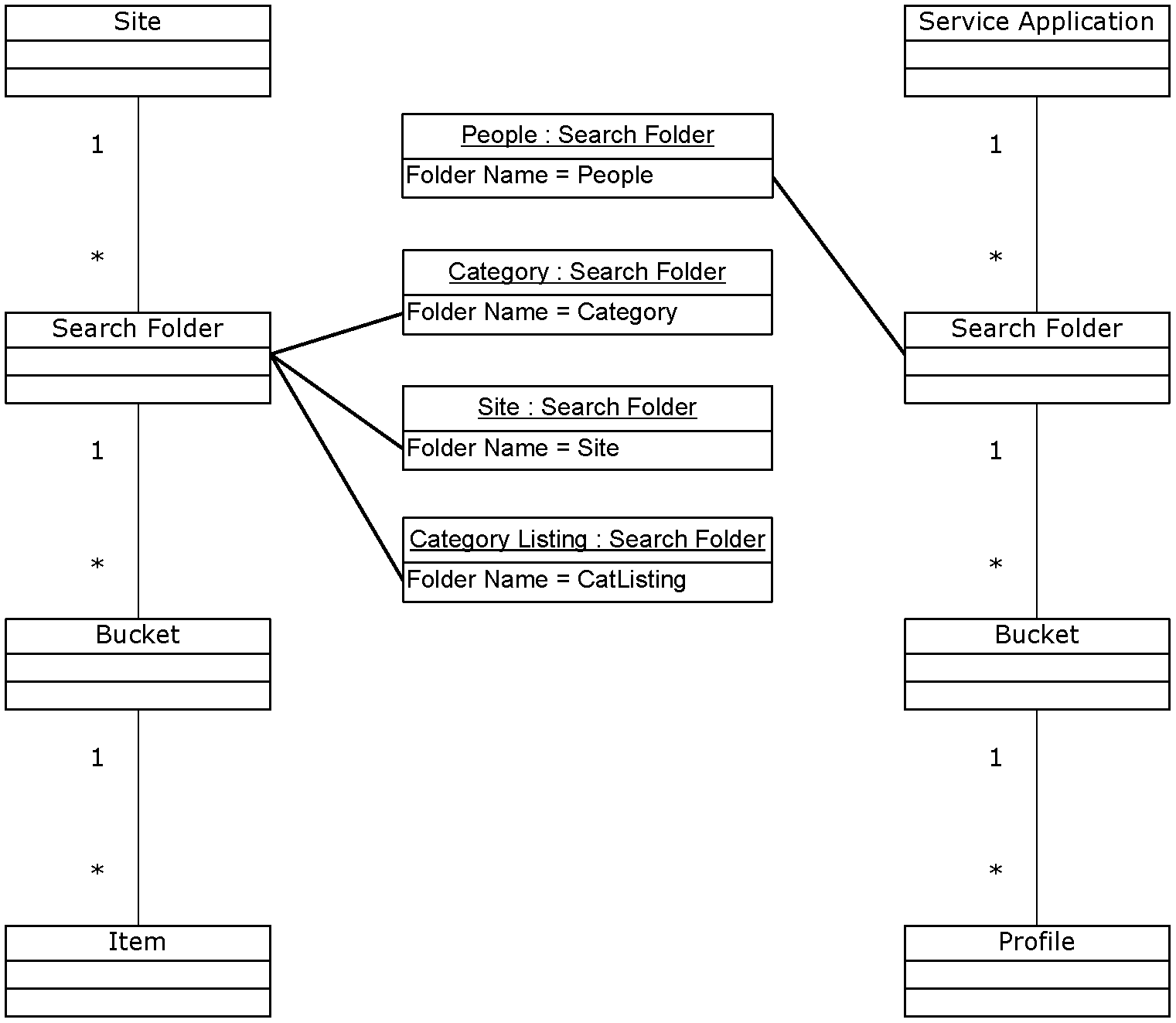 Figure 4: Abstract data model organizationTimersNone.InitializationThe following initialization steps MUST be performed:All abstract data model entities contain data that MUST be retrieved from persistent storage at initialization time. Each operation within the protocol server MUST begin listening for requests at the respective URL addresses given in the message transport (as specified in section 2.1).Message Processing Events and Sequencing RulesEnumerateBucketThis operation is used to request a list of items from the bucket.<operation name="EnumerateBucket">    <input message="s0:EnumerateBucketSoapIn"/>    <output message="s0:EnumerateBucketSoapOut"/></operation>The protocol client sends an EnumerateBucketSoapIn (section 3.1.4.1.1.1) request message and the protocol server responds with an EnumerateBucketSoapOut (section 3.1.4.1.1.2) response message.MessagesEnumerateBucketSoapInThis message is the request message for EnumerateBucket (Section 3.1.4.1).The SOAP action value of the message is defined as follows:http://microsoft.com/webservices/SharePointPortalServer/PortalCrawl/EnumerateBucketThe SOAP body contains an EnumerateBucket element (section 3.1.4.1.2.1). EnumerateBucketSoapOutThis message is the response message for EnumerateBucket (Section 3.1.4.1). The SOAP body contains an EnumerateBucketResponse (section 3.1.4.1.2.2) element.ElementsEnumerateBucketThe EnumerateBucket element is used to issue the EnumerateBucket request.<s:element name="EnumerateBucket">  <s:complexType>    <s:sequence>      <s:element name="strFolder" type="s:string" minOccurs="0"/>      <s:element name="strBucketId" type="s:string" minOccurs="0"/>      <s:element name="strCatalog" type="s:string" minOccurs="0"/>      <s:element name="strScope" type="s:string" minOccurs="0"/>    </s:sequence>  </s:complexType></s:element>strFolder: A parameter representing the name of the search folder operated upon by the crawl process. The implementation MUST be case-insensitive. The value MUST be the string value "people". strBucketId: A parameter representing the identifier of the bucket that is crawled. The value MUST contain a 32-bit integer, culture-independent encoded as a string.strCatalog: MUST be ignored. strScope: MUST be ignored. EnumerateBucketResponseEnumerateBucketResponse is returned as the response of the EnumerateBucket (section 3.1.4.1) request.<s:element name="EnumerateBucketResponse">  <s:complexType>    <s:sequence>      <s:element name="EnumerateBucketResult" type="s:unsignedInt"/>      <s:element name="vItems" type="s0:ArrayOf_PortalItem" minOccurs="0"/>    </s:sequence>  </s:complexType></s:element>EnumerateBucketResult: The return value of the call, which MUST be 0.vItems: The list of items identified by the strFolder and strBucketId parameters.EnumerateFolderThis operation is used to request a list of buckets in a search folder.<operation name="EnumerateFolder">    <input message="s0:EnumerateFolderSoapIn"/>    <output message="s0:EnumerateFolderSoapOut"/></operation>The protocol client sends an EnumerateFolderSoapIn (section 3.1.4.2.1.1) request message, and the server responds with an EnumerateFolderSoapOut (section 3.1.4.2.1.2) response message.MessagesEnumerateFolderSoapInThis message is the request message for EnumerateFolder (section 3.1.4.2).The SOAP action value of the message is specified as follows:http://microsoft.com/webservices/SharePPointPortalServer/PortalCrawl/EnumerateFolderThe SOAP body contains an EnumerateFolder element (section 3.1.4.2.2.1).EnumerateFolderSoapOutThis message is the response message for EnumerateFolder (section 3.1.4.2).The SOAP body contains an EnumerateFolderResponse element (section 3.1.4.2.2.2).ElementsEnumerateFolderThe EnumerateFolder element is used to issue the EnumerateFolder (section 3.1.4.2) request.<s:element name="EnumerateFolder">  <s:complexType>    <s:sequence>      <s:element name="strFolder" type="s:string" minOccurs="0"/>      <s:element name="strCatalog" type="s:string" minOccurs="0"/>      <s:element name="strScope" type="s:string" minOccurs="0"/>    </s:sequence>  </s:complexType></s:element>strFolder: The parameter representing the name of the search folder that is crawled. Implementation MUST be case-insensitive. The value MUST be the string value "people". strCatalog: MUST be ignored.strScope: MUST be ignored.EnumerateFolderResponseEnumerateFolderResponse is returned as the response of the EnumerateFolder request (Section 3.1.4.2).<s:element name="EnumerateFolderResponse">  <s:complexType>    <s:sequence>      <s:element name="EnumerateFolderResult" type="s:unsignedInt"/>      <s:element name="vItems" type="s0:ArrayOf_PortalItem" minOccurs="0"/>    </s:sequence>  </s:complexType></s:element>EnumerateFolderResult: The return value of the call, which MUST be 0.vItems: The list of buckets available in the search folder identified by the strFolder parameter.GetBucketThis operation is used to request property values of the buckets.The SOAP action value of the message is specified as follows: <operation name="GetBucket">    <input message="s0:GetBucketSoapIn"/>    <output message="s0:GetBucketSoapOut"/></operation>The protocol client sends a GetBucketSoapIn request message (section 3.1.4.3.1.1), and the protocol server responds with a GetBucketSoapOut response message (section 3.1.4.3.1.2).MessagesGetBucketSoapInThis message is the request message for GetBucket (section 3.1.4.3).The SOAP action value of the message is specified as follows:http://microsoft.com/webservices/SharePointPortalServer/PortalCrawl/GetBucketThe SOAP body contains a GetBucket (section 3.1.4.3.2.1) element. GetBucketSoapOutThis message is the response message for GetBucket (section 3.1.4.3).The SOAP body contains a GetBucketResponse element (section 3.1.4.3.2.2).ElementsGetBucketThe GetBucket element is used to issue the GetBucket request.<s:element name="GetBucket">  <s:complexType>    <s:sequence>      <s:element name="strFolder" type="s:string" minOccurs="0"/>      <s:element name="strBucketId" type="s:string" minOccurs="0"/>    </s:sequence>  </s:complexType></s:element>strFolder: The parameter representing the name of the search folder that is crawled. The implementation MUST be case-insensitive. The value MUST be the string value "people". strBucketId: The identifier that represents the bucket that is crawled. The value MUST contain a 32-bit integer, culture-independent, and encoded as a string.GetBucketResponseThe GetBucketResponse element is returned as the response of the GetBucket request (section 3.1.4.3). <s:element name="GetBucketResponse">  <s:complexType>    <s:sequence>      <s:element name="GetBucketResult" type="s:unsignedInt"/>      <s:element name="vPropValues" type="s0:ArrayOf_PortalPropValue" minOccurs="0"/>    </s:sequence>  </s:complexType></s:element>GetBucketResult: The return value of the call, which MUST be 0.vPropValues: An array of properties for the bucket identified by the strFolder and strBucketId parameters. MUST return the values for properties described in the following table.GetItemThis operation is used to request properties of the items.<operation name="GetItem">    <input message="s0:GetItemSoapIn"/>    <output message="s0:GetItemSoapOut"/></operation>The protocol client sends a GetItemSoapIn (section 3.1.4.4.1.1) request message, and the protocol server responds with a GetItemSoapOut (section 3.1.4.4.1.2) response message.MessagesGetItemSoapInThis message is the request message for GetItem (section 3.1.4.4).The SOAP action value of the message is specified as follows:http://microsoft.com/webservices/SharePointPortalServer/PortalCrawl/GetItemThe SOAP body contains a GetItem (section 3.1.4.4.2.1) element.GetItemSoapOutThis message is the response message for the GetItem (section 3.1.4.4).The SOAP body contains a GetItemResponse (section 3.1.4.4.2.2) element.ElementsGetItemThe GetItem element is used to issue the GetItem request (section 3.1.4.4).<s:element name="GetItem">  <s:complexType>    <s:sequence>      <s:element name="strFolder" type="s:string" minOccurs="0"/>      <s:element name="strItemId" type="s:string" minOccurs="0"/>    </s:sequence>  </s:complexType></s:element>strFolder: A parameter representing the name of the search folder that is crawled. The implementation MUST be case-insensitive. This value MUST be the string value "people". strItemId: This value MUST be the identifier of the item in the search folder provided in the strFolder parameter.GetItemResponseThe GetItemResponse element is returned as the response of the GetItem request (section 3.1.4.4).<s:element name="GetItemResponse">  <s:complexType>    <s:sequence>      <s:element name="GetItemResult" type="s:unsignedInt"/>      <s:element name="vPropValues" type="s0:ArrayOf_PortalPropValue" minOccurs="0"/>    </s:sequence>  </s:complexType></s:element>GetItemResult: The return value of the call, which MUST be 0.vPropValues: The array of properties for the item identified by strFolder and strItemId parameters. MUST return values for the properties described in the following table.MAY<3> return the property described in the following table.GetSiteThis operation is used to request properties of the current site.<operation name="GetSite">    <input message="s0:GetSiteSoapIn"/>    <output message="s0:GetSiteSoapOut"/></operation>The protocol client sends a GetSiteSoapIn request message (section 3.1.4.5.1.1), and the protocol server responds with a GetSiteSoapOut response message (section 3.1.4.5.1.2).MessagesGetSiteSoapInThis message is the request message for GetSite (section 3.1.4.5).The SOAP action value of the message is specified as follows:http://microsoft.com/webservices/SharePointPortalServer/PortalCrawl/GetSiteThe SOAP body contains a GetSite request (section 3.1.4.5.2.1) element.GetSiteSoapOutThis message is the response message for GetSite (section 3.1.4.5).The SOAP body contains a GetSiteResponse (section 3.1.4.5.2.2) element.ElementsGetSiteThe GetSite element is used to issue the GetSite request.<s:element name="GetSite">  <s:complexType>    <s:sequence>      <s:element name="sSite" type="s0:_PortalSite"/>    </s:sequence>  </s:complexType></s:element>sSite: Contains input site data. GetSiteResponseThe GetSiteResponse element is returned as the response of the GetSite (section 3.1.4.5) request.<s:element name="GetSiteResponse">  <s:complexType>    <s:sequence>      <s:element name="GetSiteResult" type="s:unsignedInt"/>      <s:element name="sSite" type="s0:_PortalSite"/>    </s:sequence>  </s:complexType></s:element>GetSiteResult: The return value of the call, which MUST be 0.sSite: Output site information. The call MUST replace the existing values of strSiteId, iLocale, strSiteName, strApplicationId and strPartitionId . Complex Types_PortalSiteUsed to request and retrieve information about a site.<s:complexType name="_PortalSite">  <s:sequence>    <s:element name="strSiteId" type="s:string" minOccurs="0"/>    <s:element name="strPortalUrl" type="s:string" minOccurs="0"/>    <s:element name="strPortalUrlLastModified" type="s:string" minOccurs="0"/>    <s:element name="iLocale" type="s:int"/>    <s:element name="strSiteName" type="s:string" minOccurs="0"/>    <s:element name="strApplicationId" type="s:string" minOccurs="0"/>    <s:element name="strPartitionId" type="s:string" minOccurs="0"/>  </s:sequence></s:complexType>strSiteId: The identifier of the site.strPortalUrl: The URL of the site. This value MUST be ignored. strPortalUrlLastModified: The date and time of last modification of the content of the site. This value MUST be ignored. iLocale: Contains the language code identifier (LCID) of the site.strSiteName: Contains name of the site. strApplicationId: The identifier of the application.strPartitionId: The identifier of the partition.Timer EventsNone.Other Local EventsNone.Protocol ExamplesPeople SearchThis protocol supports reading user profiles.DataThe following data supports the crawling of user profiles for a site.The bucket size for user profiles is 10,000.The user profile store contains two buckets, Bucket1 and Bucket2, which store 20,000 user profiles representing different directory accounts:Bucket1 – contains user profiles UP1, UP2,…, UP10000Bucket2 – contains user profiles UP10001, UP10002,…,UP20000Full CrawlFor a full crawl, the protocol client loops through the entire collection of user profiles and retrieves property values needed for the search indexer. To do this, the protocol client follows these steps:Call the GetSite (section 3.1.4.5) method to retrieve information about the Web site that will be crawled, passing:sSite: the reference to a _PortalSite object section 3.1.4.5.3.1).The protocol client sends a GetSiteSoapIn request message (section 3.1.4.5.1.1), as follows:<?xml version="1.0" encoding="utf-8" ?> <soap:Envelope xmlns:soap="http://schemas.xmlsoap.org/soap/envelope/" xmlns:xsi="http://www.w3.org/2001/XMLSchema-instance" xmlns:xsd="http://www.w3.org/2001/XMLSchema"><soap:Body><GetSite xmlns="http://microsoft.com/webservices/SharePointPortalServer/PortalCrawl/"><sSite><iLocale>0</iLocale> </sSite></GetSite></soap:Body></soap:Envelope> Assuming no errors occurred, the returned _PortalSite object (section 3.1.4.5.3.1) has information about the site being crawled:strSiteId = "d8b5812e-b7e9-481b-92ea-78f029fde92f"strSiteName = "Central Administration"iLocale = 1033strApplicationId = "6b29fc40-ca47-1067-b31d-00dd010662da"strPartitionId = "936da01f-9abd-4d9d-80c7-02af85c822a8"The protocol server responds with a GetSiteSoapOut response message (section 3.1.4.5.1.2) response message, as follows:<?xml version="1.0" encoding="utf-8" ?> <soap:Envelope xmlns:soap="http://schemas.xmlsoap.org/soap/envelope/" xmlns:xsi="http://www.w3.org/2001/XMLSchema-instance" xmlns:xsd="http://www.w3.org/2001/XMLSchema"><soap:Body><GetSiteResponse xmlns="http://microsoft.com/webservices/SharePointPortalServer/PortalCrawl/"><GetSiteResult>0</GetSiteResult> <sSite><strSiteId>d8b5812e-b7e9-481b-92ea-78f029fde92f</strSiteId> <iLocale>1033</iLocale> <strSiteName>Central Administration</strSiteName> <strApplicationId>6b29fc40-ca47-1067-b31d-00dd010662da</strApplicationId> <strPartitionId>936da01f-9abd-4d9d-80c7-02af85c822a8</strPartitionId></sSite></GetSiteResponse></soap:Body></soap:Envelope>Call the EnumerateFolder (section 3.1.4.2.2.1) method to retrieve the list of buckets available in a particular search folder, and pass in the following parameter:strFolder: Set to "people", as the value for the search folder being crawled.The protocol client sends an EnumerateFolderSoapIn request message (section 3.1.4.2.1.1), as follows.<?xml version="1.0" encoding="utf-8" ?> <soap:Envelope xmlns:soap="http://schemas.xmlsoap.org/soap/envelope/" xmlns:xsi="http://www.w3.org/2001/XMLSchema-instance" xmlns:xsd="http://www.w3.org/2001/XMLSchema"><soap:Body><EnumerateFolder xmlns="http://microsoft.com/webservices/SharePointPortalServer/PortalCrawl/"><strFolder>people</strFolder> </EnumerateFolder></soap:Body></soap:Envelope>Assuming no errors occurred, vItems is the returned ArrayOf_PortalItem object (section 2.2.4.3), which contains the available buckets as follows:vItems[0] contains information about bucket Bucket1:ID = "1"LastModified = {1/29/2008 11:20:04 PM}vItems[1] contains information about bucket Bucket2:ID = "2"LastModified = {1/29/2008 11:20:08 PM}The protocol server responds with an EnumerateFolderSoapOut (section 3.1.4.2.1.2) response message, as follows.<?xml version="1.0" encoding="utf-8" ?> <soap:Envelope xmlns:soap="http://schemas.xmlsoap.org/soap/envelope/" xmlns:xsi="http://www.w3.org/2001/XMLSchema-instance" xmlns:xsd="http://www.w3.org/2001/XMLSchema"><soap:Body><EnumerateFolderResponse xmlns="http://microsoft.com/webservices/SharePointPortalServer/PortalCrawl/"><EnumerateFolderResult>0</EnumerateFolderResult> <vItems><_PortalItem><ID>1</ID> <LastModified>2008-01-29T23:20:04.077</LastModified> </_PortalItem><_PortalItem><ID>2</ID> <LastModified>2008-01-29T19:20:08.263</LastModified> </_PortalItem></vItems></EnumerateFolderResponse></soap:Body></soap:Envelope>For the full crawl example, the protocol client crawls all buckets returned by EnumerateFolder (section 3.1.4.2), repeating the next two steps for each bucket.Call the GetBucket request (section 3.1.4.3) to retrieve the last modified date of Bucket Bucket1, passing:strFolder: Set to "people", as the value for the search folder being crawledstrBucketId: "1", as the Bucket Bucket1 identifierThe protocol client sends an GetBucketSoapIn request message (section 3.1.4.3.1.1), as follows.<?xml version="1.0" encoding="utf-8" ?> <soap:Envelope xmlns:soap="http://schemas.xmlsoap.org/soap/envelope/" xmlns:xsi="http://www.w3.org/2001/XMLSchema-instance" xmlns:xsd="http://www.w3.org/2001/XMLSchema"><soap:Body><GetBucket xmlns="http://microsoft.com/webservices/SharePointPortalServer/PortalCrawl/"><strFolder>people</strFolder> <strBucketId>1</strBucketId> </GetBucket></soap:Body></soap:Envelope>Assuming no errors occurred; vPropValues is the returned ArrayOf_PortalPropValue (section 2.2.4.1) object containing the available information for Bucket Bucket1, as follows.vPropValues[0]:Count = 1LCID = 0Type = "datetime"URI = "DAV:getlastmodified"UseLCID = falseValue = " 2008-02-21 19:54:37Z"The protocol server responds with a GetBucketSoapOut response message (section 3.1.4.3.1.2), as follows.<?xml version="1.0" encoding="utf-8" ?> <soap:Envelope xmlns:soap="http://schemas.xmlsoap.org/soap/envelope/" xmlns:xsi="http://www.w3.org/2001/XMLSchema-instance" xmlns:xsd="http://www.w3.org/2001/XMLSchema"><soap:Body><GetBucketResponse xmlns="http://microsoft.com/webservices/SharePointPortalServer/PortalCrawl/"><GetBucketResult>0</GetBucketResult> <vPropValues><_PortalPropValue><URI>DAV:getlastmodified</URI> <Value>2008-02-21 19:54:37Z</Value> <Type>datetime</Type> <Count>1</Count> <UseLCID>false</UseLCID> <LCID>0</LCID> </_PortalPropValue></vPropValues></GetBucketResponse></soap:Body></soap:Envelope>Call EnumerateBucket (section 3.1.4.1) to retrieve the list of user profiles in bucket Bucket1, passing:strFolder: Set to "people", as the value for the search folder being crawled.strBucketId: Set to 1, as the Bucket1 identifier.The protocol client sends an EnumerateBucketSoapIn request message (section 3.1.4.1.1.1), as follows.<?xml version="1.0" encoding="utf-8" ?><soap:Envelope xmlns:soap="http://schemas.xmlsoap.org/soap/envelope/" xmlns:xsi="http://www.w3.org/2001/XMLSchema-instance" xmlns:xsd="http://www.w3.org/2001/XMLSchema"><soap:Body><EnumerateBucket xmlns="http://microsoft.com/webservices/SharePointPortalServer/PortalCrawl/"><strFolder>people</strFolder> <strBucketId>1</strBucketId> </EnumerateBucket></soap:Body></soap:Envelope> Assuming no errors occurred, vItems is the returned ArrayOf_PortalItem object (section 2.2.4.3) containing the available user profiles in Bucket1, as follows.vItems[0] contains information about user profile UP1:ID = "1"LastModified = {1/26/2008 1:05:27 AM}vItems[1]... vItems[9998]vItems[9999] contains information about user profile UP10000:ID = "10000"LastModified = {1/26/2008 1:17:56 AM}The protocol server responds with an EnumerateBucketSoapOut (section 3.1.4.1.1.2) response message, as follows:<?xml version="1.0" encoding="utf-8" ?> <soap:Envelope xmlns:soap="http://schemas.xmlsoap.org/soap/envelope/" xmlns:xsi="http://www.w3.org/2001/XMLSchema-instance" xmlns:xsd="http://www.w3.org/2001/XMLSchema"><EnumerateBucketResult>0</EnumerateBucketResult> <vItems><_PortalItem><ID>1</ID> <LastModified>2008-01-26T01:05:27.97</LastModified> </_PortalItem>……<_PortalItem><ID>10000</ID> <LastModified>2008-01-26T01:17:56.03</LastModified> </_PortalItem></vItems></EnumerateBucketResponse></soap:Body></soap:Envelope>For the full crawl example, the protocol client crawls all user profiles returned by EnumerateBucket (section 3.1.4.1), repeating the next step for each user profile.Call GetItem (section 3.1.4.4) to retrieve the list of properties of the user profile UP1, passing:strFolder: Set to "people", as the value for the search folder being crawled.strItemId: "1", as the user profile UP1 identifier.The protocol client sends a GetItemSoapIn (section 3.1.4.4.1.1) request message, as follows.<?xml version="1.0" encoding="utf-8" ?> <soap:Envelope xmlns:soap="http://schemas.xmlsoap.org/soap/envelope/" xmlns:xsi="http://www.w3.org/2001/XMLSchema-instance" xmlns:xsd="http://www.w3.org/2001/XMLSchema"><soap:Body><GetItem xmlns="http://microsoft.com/webservices/SharePointPortalServer/PortalCrawl/"><strFolder>people</strFolder> <strItemId>1</strItemId> </GetItem></soap:Body></soap:Envelope>Assuming no errors occurred, vPropValues is the returned ArrayOf_PortalPropValue object (section 2.2.4.1) containing the available properties of the user profile UP1, such as:vPropValues[0] contains the following properties:Count = 1LCID = 0Type = "datetime"URI = "DAV:getlastmodified"UseLCID = falseValue = "2008-01-26 01:05:27Z"vPropValues[1] contains the following properties:Count = 1LCID = 0Type = "string"URI = "DAV:contentclass"UseLCID = falseValue = "urn:content-class:SPSPeople"vPropValues[2] contains the following properties and an associated GUID value.Count = 1LCID = 0Type = "string"URI = "urn:schemas-microsoft-com:sharepoint:portal:objectid"UseLCID = falseValue = "2FA3D133-031B-427A-AFCE-B452F757DD7A"vPropValues[3] contains the following properties and GUID value.Count = 1LCID = 0Type = "string"URI = "DAV:href"UseLCID = falseValue = "http://howdytestvm:81/Person.aspx?guid=2FA3D133%2D031B%2D427A%2DAFCE%2DB452F757DD7A"The protocol server responds with a GetItemSoapOut response message (section 3.1.4.4.1.2), as follows.<?xml version="1.0" encoding="utf-8" ?> <soap:Envelope xmlns:soap="http://schemas.xmlsoap.org/soap/envelope/" xmlns:xsi="http://www.w3.org/2001/XMLSchema-instance" xmlns:xsd="http://www.w3.org/2001/XMLSchema"><soap:Body><GetItemResponse xmlns="http://microsoft.com/webservices/SharePointPortalServer/PortalCrawl/"><GetItemResult>0</GetItemResult> <vPropValues><_PortalPropValue><URI>DAV:getlastmodified</URI> <Value>2008-01-26 01:05:27Z</Value> <Type>datetime</Type> <Count>1</Count> <UseLCID>false</UseLCID> <LCID>0</LCID> </_PortalPropValue><_PortalPropValue><URI>DAV:contentclass</URI> <Value>urn:content-class:SPSPeople</Value> <Type>string</Type> <Count>1</Count> <UseLCID>false</UseLCID> <LCID>0</LCID> </_PortalPropValue><_PortalPropValue><URI>urn:schemas-microsoft-com:sharepoint:portal:objectid</URI> <Value>2FA3D133-031B-427A-AFCE-B452F757DD7A</Value> <Type>string</Type> <Count>1</Count> <UseLCID>false</UseLCID> <LCID>0</LCID> </_PortalPropValue><_PortalPropValue><URI>DAV:href</URI> <Value>http://howdytestvm:81/Person.aspx?guid=2FA3D133%2D031B%2D427A%2DAFCE%2DB452F757DD7A</Value> <Type>string</Type> <Count>1</Count> <UseLCID>false</UseLCID> <LCID>0</LCID> </_PortalPropValue></vPropValues></GetItemResponse></soap:Body></soap:Envelope>SecuritySecurity Considerations for ImplementersThis protocol supports the Security Support Provider Interface (SSPI) and SQL authentication with the protocol server role. These authentication methods are described in [MS-TDS].Index of Security ParametersNone.Appendix A: Full WSDLFor ease of implementation, the full WSDL is provided as follows:<?xml version="1.0" encoding="utf-8"?><definitions xmlns:http="http://schemas.xmlsoap.org/wsdl/http/" xmlns:soap="http://schemas.xmlsoap.org/wsdl/soap/" xmlns:s="http://www.w3.org/2001/XMLSchema" xmlns:s0="http://microsoft.com/webservices/SharePointPortalServer/PortalCrawl/" xmlns:soapenc="http://schemas.xmlsoap.org/soap/encoding/" xmlns:tm="http://microsoft.com/wsdl/mime/textMatching/" xmlns:mime="http://schemas.xmlsoap.org/wsdl/mime/" targetNamespace="http://microsoft.com/webservices/SharePointPortalServer/PortalCrawl/" xmlns="http://schemas.xmlsoap.org/wsdl/">  <types>    <s:schema elementFormDefault="qualified" targetNamespace="http://microsoft.com/webservices/SharePointPortalServer/PortalCrawl/">      <s:element name="GetItem">        <s:complexType>          <s:sequence>            <s:element minOccurs="0" maxOccurs="1" name="strFolder" type="s:string" />            <s:element minOccurs="0" maxOccurs="1" name="strItemId" type="s:string" />          </s:sequence>        </s:complexType>      </s:element>      <s:element name="GetItemResponse">        <s:complexType>          <s:sequence>            <s:element name="GetItemResult" type="s:unsignedInt" />            <s:element minOccurs="0" maxOccurs="1" name="vPropValues" type="s0:ArrayOf_PortalPropValue" />          </s:sequence>        </s:complexType>      </s:element>      <s:complexType name="ArrayOf_PortalPropValue">        <s:sequence>          <s:element minOccurs="0" maxOccurs="unbounded" name="_PortalPropValue" type="s0:_PortalPropValue" />        </s:sequence>      </s:complexType>      <s:complexType name="_PortalPropValue">        <s:sequence>          <s:element minOccurs="0" maxOccurs="1" name="URI" type="s:string" />          <s:element minOccurs="0" maxOccurs="1" name="Value" type="s:string" />          <s:element minOccurs="0" maxOccurs="1" name="Type" type="s:string" />          <s:element name="Count" type="s:int" />          <s:element name="UseLCID" type="s:boolean" />          <s:element name="LCID" type="s:unsignedInt" />        </s:sequence>      </s:complexType>      <s:element name="GetBucket">        <s:complexType>          <s:sequence>            <s:element minOccurs="0" maxOccurs="1" name="strFolder" type="s:string" />            <s:element minOccurs="0" maxOccurs="1" name="strBucketId" type="s:string" />          </s:sequence>        </s:complexType>      </s:element>      <s:element name="GetBucketResponse">        <s:complexType>          <s:sequence>            <s:element name="GetBucketResult" type="s:unsignedInt" />            <s:element minOccurs="0" maxOccurs="1" name="vPropValues" type="s0:ArrayOf_PortalPropValue" />          </s:sequence>        </s:complexType>      </s:element>      <s:element name="EnumerateBucket">        <s:complexType>          <s:sequence>            <s:element minOccurs="0" maxOccurs="1" name="strFolder" type="s:string" />            <s:element minOccurs="0" maxOccurs="1" name="strBucketId" type="s:string" />            <s:element minOccurs="0" maxOccurs="1" name="strCatalog" type="s:string" />            <s:element minOccurs="0" maxOccurs="1" name="strScope" type="s:string" />          </s:sequence>        </s:complexType>      </s:element>      <s:element name="EnumerateBucketResponse">        <s:complexType>          <s:sequence>            <s:element name="EnumerateBucketResult" type="s:unsignedInt" />            <s:element minOccurs="0" maxOccurs="1" name="vItems" type="s0:ArrayOf_PortalItem" />          </s:sequence>        </s:complexType>      </s:element>      <s:complexType name="ArrayOf_PortalItem">        <s:sequence>          <s:element minOccurs="0" maxOccurs="unbounded" name="_PortalItem" type="s0:_PortalItem" />        </s:sequence>      </s:complexType>      <s:complexType name="_PortalItem">        <s:sequence>          <s:element minOccurs="0" maxOccurs="1" name="ID" type="s:string" />          <s:element name="LastModified" type="s:dateTime" />        </s:sequence>      </s:complexType>      <s:element name="EnumerateFolder">        <s:complexType>          <s:sequence>            <s:element minOccurs="0" maxOccurs="1" name="strFolder" type="s:string" />            <s:element minOccurs="0" maxOccurs="1" name="strCatalog" type="s:string" />            <s:element minOccurs="0" maxOccurs="1" name="strScope" type="s:string" />          </s:sequence>        </s:complexType>      </s:element>      <s:element name="EnumerateFolderResponse">        <s:complexType>          <s:sequence>            <s:element name="EnumerateFolderResult" type="s:unsignedInt" />            <s:element minOccurs="0" maxOccurs="1" name="vItems" type="s0:ArrayOf_PortalItem" />          </s:sequence>        </s:complexType>      </s:element>      <s:element name="GetSite">        <s:complexType>          <s:sequence>            <s:element name="sSite" type="s0:_PortalSite" />          </s:sequence>        </s:complexType>      </s:element>      <s:complexType name="_PortalSite">        <s:sequence>          <s:element minOccurs="0" maxOccurs="1" name="strSiteId" type="s:string" />          <s:element minOccurs="0" maxOccurs="1" name="strPortalUrl" type="s:string" />          <s:element minOccurs="0" maxOccurs="1" name="strPortalUrlLastModified" type="s:string" />          <s:element name="iLocale" type="s:int" />          <s:element minOccurs="0" maxOccurs="1" name="strSiteName" type="s:string" />          <s:element minOccurs="0" maxOccurs="1" name="strApplicationId" type="s:string"/>          <s:element minOccurs="0" maxOccurs="1" name="strPartitionId" type="s:string"/>        </s:sequence>      </s:complexType>      <s:element name="GetSiteResponse">        <s:complexType>          <s:sequence>            <s:element name="GetSiteResult" type="s:unsignedInt" />            <s:element name="sSite" type="s0:_PortalSite" />          </s:sequence>        </s:complexType>      </s:element>    </s:schema>  </types>  <message name="GetItemSoapIn">    <part name="parameters" element="s0:GetItem" />  </message>  <message name="GetItemSoapOut">    <part name="parameters" element="s0:GetItemResponse" />  </message>  <message name="GetBucketSoapIn">    <part name="parameters" element="s0:GetBucket" />  </message>  <message name="GetBucketSoapOut">    <part name="parameters" element="s0:GetBucketResponse" />  </message>  <message name="EnumerateBucketSoapIn">    <part name="parameters" element="s0:EnumerateBucket" />  </message>  <message name="EnumerateBucketSoapOut">    <part name="parameters" element="s0:EnumerateBucketResponse" />  </message>  <message name="EnumerateFolderSoapIn">    <part name="parameters" element="s0:EnumerateFolder" />  </message>  <message name="EnumerateFolderSoapOut">    <part name="parameters" element="s0:EnumerateFolderResponse" />  </message>  <message name="GetSiteSoapIn">    <part name="parameters" element="s0:GetSite" />  </message>  <message name="GetSiteSoapOut">    <part name="parameters" element="s0:GetSiteResponse" />  </message>  <portType name="PortalCrawlSoap">    <operation name="GetItem">      <input message="s0:GetItemSoapIn" />      <output message="s0:GetItemSoapOut" />    </operation>    <operation name="GetBucket">      <input message="s0:GetBucketSoapIn" />      <output message="s0:GetBucketSoapOut" />    </operation>    <operation name="EnumerateBucket">      <input message="s0:EnumerateBucketSoapIn" />      <output message="s0:EnumerateBucketSoapOut" />    </operation>    <operation name="EnumerateFolder">      <input message="s0:EnumerateFolderSoapIn" />      <output message="s0:EnumerateFolderSoapOut" />    </operation>    <operation name="GetSite">      <input message="s0:GetSiteSoapIn" />      <output message="s0:GetSiteSoapOut" />    </operation>  </portType>  <binding name="PortalCrawlSoap" type="s0:PortalCrawlSoap">    <soap:binding transport="http://schemas.xmlsoap.org/soap/http" style="document" />    <operation name="GetItem">      <soap:operation soapAction="http://microsoft.com/webservices/SharePointPortalServer/PortalCrawl/GetItem" style="document" />      <input>        <soap:body use="literal" />      </input>      <output>        <soap:body use="literal" />      </output>    </operation>    <operation name="GetBucket">      <soap:operation soapAction="http://microsoft.com/webservices/SharePointPortalServer/PortalCrawl/GetBucket" style="document" />      <input>        <soap:body use="literal" />      </input>      <output>        <soap:body use="literal" />      </output>    </operation>    <operation name="EnumerateBucket">      <soap:operation soapAction="http://microsoft.com/webservices/SharePointPortalServer/PortalCrawl/EnumerateBucket" style="document" />      <input>        <soap:body use="literal" />      </input>      <output>        <soap:body use="literal" />      </output>    </operation>    <operation name="EnumerateFolder">      <soap:operation soapAction="http://microsoft.com/webservices/SharePointPortalServer/PortalCrawl/EnumerateFolder" style="document" />      <input>        <soap:body use="literal" />      </input>      <output>        <soap:body use="literal" />      </output>    </operation>    <operation name="GetSite">      <soap:operation soapAction="http://microsoft.com/webservices/SharePointPortalServer/PortalCrawl/GetSite" style="document" />      <input>        <soap:body use="literal" />      </input>      <output>        <soap:body use="literal" />      </output>    </operation>  </binding></definitions>Appendix B: Product BehaviorThe information in this specification is applicable to the following Microsoft products or supplemental software. References to product versions include updates to those products.Microsoft FAST Search Server 2010Microsoft Search Server 2010Microsoft Office SharePoint Portal Server 2003Microsoft Office SharePoint Server 2007Microsoft SharePoint Server 2010Microsoft SharePoint Server 2013Microsoft SharePoint Server 2016Microsoft SharePoint Server 2019Microsoft SharePoint Server Subscription EditionExceptions, if any, are noted in this section. If an update version, service pack or Knowledge Base (KB) number appears with a product name, the behavior changed in that update. The new behavior also applies to subsequent updates unless otherwise specified. If a product edition appears with the product version, behavior is different in that product edition.Unless otherwise specified, any statement of optional behavior in this specification that is prescribed using the terms "SHOULD" or "SHOULD NOT" implies product behavior in accordance with the SHOULD or SHOULD NOT prescription. Unless otherwise specified, the term "MAY" implies that the product does not follow the prescription.<1> Section 3.1.4.4.2.2:  When Microsoft SharePoint Server 2010 crawls servers running SharePoint Portal Server 2003, the valid values for this property are described in the following table.<2> Section 3.1.4.4.2.2:  When SharePoint Server 2010 crawls servers running SharePoint Portal Server 2003, the valid values for this property are described in the following table.<3> Section 3.1.4.4.2.2:  Office SharePoint Server 2007 returns the urn:schemas-microsoft-com:sharepoint:portal:objectid property, SharePoint Server 2010 does not.Change TrackingThis section identifies changes that were made to this document since the last release. Changes are classified as Major, Minor, or None. The revision class Major means that the technical content in the document was significantly revised. Major changes affect protocol interoperability or implementation. Examples of major changes are:A document revision that incorporates changes to interoperability requirements.A document revision that captures changes to protocol functionality.The revision class Minor means that the meaning of the technical content was clarified. Minor changes do not affect protocol interoperability or implementation. Examples of minor changes are updates to clarify ambiguity at the sentence, paragraph, or table level.The revision class None means that no new technical changes were introduced. Minor editorial and formatting changes may have been made, but the relevant technical content is identical to the last released version.The changes made to this document are listed in the following table. For more information, please contact dochelp@microsoft.com.Index__PortalItem complex type 13_PortalPropValue complex type 12AAbstract data model   server 15Applicability 10ArrayOf_PortalItem complex type 13ArrayOf_PortalPropValue complex type 12Attribute groups 14Attributes 14CCapability negotiation 10Change tracking 37Complex types 12   _PortalItem 13   _PortalPropValue 12   ArrayOf_PortalItem 13   ArrayOf_PortalPropValue 12DData model - abstract   server 15EEvents   local - server 23   timer - server 23Examples   people search 24FFields - vendor-extensible 10Full WSDL 32GGlossary 6Groups 14IImplementer - security considerations 31Index of security parameters 31Informative references 8Initialization   server 16Introduction 6LLocal events   server 23MMessage processing   server 16Messages   _PortalItem complex type 13   _PortalPropValue complex type 12   ArrayOf_PortalItem complex type 13   ArrayOf_PortalPropValue complex type 12   attribute groups 14   attributes 14   complex types 12   elements 12   enumerated 11   groups 14   namespaces 11   simple types 14   syntax 11   transport 11NNamespaces 11Normative references 8OOperations   EnumerateBucket 16   EnumerateFolder 17   GetBucket 19   GetItem 20   GetSite 22Overview (synopsis) 8PParameters - security index 31People search example 24   example data 24   full crawl 24Preconditions 10Prerequisites 10Product behavior 36Protocol Details   overview 15RReferences 7   informative 8   normative 8Relationship to other protocols 9SSecurity   implementer considerations 31   parameter index 31Sequencing rules   server 16Server   abstract data model 15   EnumerateBucket operation 16   EnumerateFolder operation 17   GetBucket operation 19   GetItem operation 20   GetSite operation 22   initialization 16   local events 23   message processing 16   sequencing rules 16   timer events 23   timers 16Simple types 14Standards assignments 10Syntax   messages - overview 11TTimer events   server 23Timers   server 16Tracking changes 37Transport 11Types   complex 12   simple 14VVendor-extensible fields 10Versioning 10WWSDL 32DateRevision HistoryRevision ClassComments4/4/20080.1NewInitial Availability4/25/20080.2EditorialRevised and edited the technical content6/27/20081.0MajorRevised and edited the technical content10/6/20081.01EditorialRevised and edited the technical content12/12/20081.02EditorialRevised and edited the technical content7/13/20091.03MajorRevised and edited the technical content8/28/20091.04EditorialRevised and edited the technical content11/6/20091.05EditorialRevised and edited the technical content2/19/20102.0MajorUpdated and revised the technical content3/31/20102.01EditorialRevised and edited the technical content4/30/20102.02EditorialRevised and edited the technical content6/7/20102.03EditorialRevised and edited the technical content6/29/20102.04MinorClarified the meaning of the technical content.7/23/20102.04NoneNo changes to the meaning, language, or formatting of the technical content.9/27/20102.04NoneNo changes to the meaning, language, or formatting of the technical content.11/15/20102.04NoneNo changes to the meaning, language, or formatting of the technical content.12/17/20102.05MajorSignificantly changed the technical content.3/18/20112.05NoneNo changes to the meaning, language, or formatting of the technical content.6/10/20112.05NoneNo changes to the meaning, language, or formatting of the technical content.1/20/20122.05NoneNo changes to the meaning, language, or formatting of the technical content.4/11/20122.05NoneNo changes to the meaning, language, or formatting of the technical content.7/16/20122.05NoneNo changes to the meaning, language, or formatting of the technical content.9/12/20122.05NoneNo changes to the meaning, language, or formatting of the technical content.10/8/20122.6MinorClarified the meaning of the technical content.2/11/20132.6NoneNo changes to the meaning, language, or formatting of the technical content.7/30/20132.7MinorClarified the meaning of the technical content.11/18/20132.7NoneNo changes to the meaning, language, or formatting of the technical content.2/10/20142.7NoneNo changes to the meaning, language, or formatting of the technical content.4/30/20142.7NoneNo changes to the meaning, language, or formatting of the technical content.7/31/20142.7NoneNo changes to the meaning, language, or formatting of the technical content.10/30/20142.8MinorClarified the meaning of the technical content.2/26/20163.0MajorSignificantly changed the technical content.7/15/20163.0NoneNo changes to the meaning, language, or formatting of the technical content.9/14/20163.0NoneNo changes to the meaning, language, or formatting of the technical content.7/24/20184.0MajorSignificantly changed the technical content.10/1/20185.0MajorSignificantly changed the technical content.12/11/20185.0NoneNo changes to the meaning, language, or formatting of the technical content.6/18/20195.0NoneNo changes to the meaning, language, or formatting of the technical content.7/20/20216.0MajorSignificantly changed the technical content.10/5/20217.0MajorSignificantly changed the technical content.PrefixNamespace URIReferencemimehttp://schemas.xmlsoap.org/wsdl/mimesoaphttp://schemas.xmlsoap.org/wsdl/soap/ [SOAP1.1]shttp://www.w3.org/2001/XMLSchema [XMLSCHEMA1][XMLSCHEMA2]soapenchttp://schemas.xmlsoap.org/soap/encoding/s0http://microsoft.com/webservices/SharePointPortalServer/PortalCrawl/ tmhttp://microsoft.com/wsdl/mime/textMatching/wsdlhttp://schemas.xmlsoap.org/wsdl/[WSDL]Complex typeDescriptionArrayOf_PortalPropValueHolds an array of _PortalPropValue elements (section 2.2.4.2)._PortalPropValueHolds the value of the property of an item.ArrayOf_PortalItemHolds an array of _PortalItem elements (section 2.2.4.4)._PortalItemHolds the identifier and last modification time for the item.ValueDescriptionbooleanThe property contains the value 0 or 1 encoded in the current culture of the property as a string.StringThe property is a string. datetimeThe property contains a datetime value encoded in universal datetime pattern, that can be sorted ("yyyy'-'MM'-'dd HH':'mm':'ss'Z'") as a string.int32The property contains a 32-bit integer encoded in the current culture of the property as a string.int64The property contains a 64-bit integer encoded in the current culture of the property as a string.FloatThe property contains a single-precision floating point number encoded in the current culture of the property as a string.multistringThe property contains multiple strings as defined in ArrayOf_PortalPropValue (section 2.2.4.1).OperationDescriptionEnumerateBucketUsed to request a list of items in a bucket.EnumerateFolderUsed to request a list of buckets, in each partition, available in a search folder.GetBucketUsed to request data for the bucket.GetItemUsed to request property values of the item.GetSiteUsed to request properties of the current site.Property nameProperty typeDescriptionDAV:getlastmodifiedDatetimeDate of last modification of the requested bucketProperty nameProperty typeDescriptionDAV:getlastmodifieddatetimeThe date of last modification of the item requested.DAV:hrefstringSet to the item URL.DAV:contentclassstringSHOULD<1> be set to "urn:content-class:SPSPeople". It MAY<2> instead be one of the following values:urn:content-classes:SPSSiteRegistryurn:content-classes:SPSSiteListingurn:content-classes:SPSListingProperty nameProperty typeDescriptionurn:schemas-microsoft-com:sharepoint:portal:objectidstringSet to the object identifier of the requested item.ValueDescriptionurn:content-classes:SPSSiteRegistryThe Item is a category.urn:content-classes:SPSSiteListingThe Item is a site.urn:content-classes:SPSListingThe Item is a category listing.ValueDescriptionurn:content-classes:SPSSiteRegistryThe Item is a category.urn:content-classes:SPSSiteListingThe Item is a site.urn:content-classes:SPSListingThe Item is a category listing.SectionDescriptionRevision class7 Appendix B: Product BehaviorUpdated list of supported products.Major